                        JAWAHARLAL NEHRU TECHNOLOGICAL UNIVERSITY KAKINADA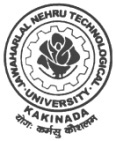                     KAKINADA-533 003. Andhra Pradesh. India                      ENGINEERING DEPARTMENT                  e-Procurement Tender Notice  Tender Notice No.1 / JNTUK / ED / KKD / 2018-19   Date: 14/06 /2018                                     JAWAHARLAL NEHRU TECHNOLOGICAL UNIVERSITY KAKINADA                    KAKINADA-533 003. Andhra Pradesh. India                      ENGINEERING DEPARTMENT                  e-Procurement Tender Notice  Tender Notice No.1 / JNTUK / ED / KKD / 2018-19   Date: 14/06 /2018                                     JAWAHARLAL NEHRU TECHNOLOGICAL UNIVERSITY KAKINADA                    KAKINADA-533 003. Andhra Pradesh. India                      ENGINEERING DEPARTMENT                  e-Procurement Tender Notice  Tender Notice No.1 / JNTUK / ED / KKD / 2018-19   Date: 14/06 /2018             S.No                    Name of the Work                                                          Value in Rs (Approx)                      Name of the Work                                                          Value in Rs (Approx)  JNTUK, KAKINADA CAMPUSJNTUK, KAKINADA CAMPUSJNTUK, KAKINADA CAMPUS1Providing wash rooms (4 No’s) for professor room in Ground and First floor of old ECE Department building at UCEK, JNTUK, Kakinada Rs.4.99 Lakhs2Providing Fencing and repairs to roof sheet of NCC office at JNTUK, University College of Engineering Kakinada.Rs.4.735 LakhsThe bidders can view /down load from www.apeprocurement.gov.in market place. Further details contact at Office of Chief Engineer, JNTUK, and Kakinada. Sd/- Chief Engineer,  Ph No. 0884-2300919                                                                    The bidders can view /down load from www.apeprocurement.gov.in market place. Further details contact at Office of Chief Engineer, JNTUK, and Kakinada. Sd/- Chief Engineer,  Ph No. 0884-2300919                                                                    The bidders can view /down load from www.apeprocurement.gov.in market place. Further details contact at Office of Chief Engineer, JNTUK, and Kakinada. Sd/- Chief Engineer,  Ph No. 0884-2300919                                                                    